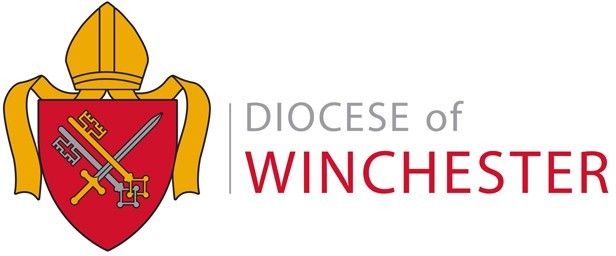 Associate Minister (House for Duty)St Leonard's, Sherﬁeld on LoddonWe are at an exciting time in the life of our parish, with fresh opportunities to serve our growing parish community; sharing the Gospel with people new to our area and to faith.St Leonard's is part of a four parish benefice, which has a large ministry team and administrative support. You will lead one church to explore where God is leading us in this new season, focusing on ministry and mission which makes the most of your gifts and experience.Are you the person whom God is calling to:be faithful and creative in sharing the Gospellead us to become the church God wants us to behelp us go deeper with God in prayer, the Bible and worshipbe a significant presence in all parts of Sherfield Parishenable and empower us to use our gifts to connect with and serve our distinct and vibrant parish communities?The house is in the village of Sherfield on Loddon. For an informal conversation please contact:The Rev’d Mark Anderson (Rector) revmarkanderson4@gmail.com or 07480 067756or Bishop David Williams on 07889 547095Closing date: 27 September 2022 at noonInterviews:	12 & 13 October 2022An enhanced DBS check is required